宁波银行台州分行2023届校园招聘简章公司介绍：  宁波银行是国内首批A股上市的城商行之一；全国19家系统重要性银行之一；全球百强银行，最新排名87位。多次获得“中国最佳城市商业银行”称号。宁波银行台州分行2015年进驻台州。7年来，存款规模超200亿元，服务客户总数超20万户，员工总人数超700人。目前下设机构11家（椒江、温岭、临海、路桥、玉环、三门、天台、黄岩、临海杜桥、温岭大溪、仙居），实现台州区域全覆盖。荣获“台州市年度满意银行”、“浙江省治安安全先进单位”、“金融支持地方经济发展优胜单位”等荣誉。福利待遇：1、双休、法定节假日及年休；2、薪酬保护；五险二金；交通补贴、住房补贴、培训补贴、过节福利等各类福利补贴；3、丰富多彩的社团活动，五星级自助食堂；4、一对一专业导师带教，公开透明的晋升机制。岗位介绍：分行培训生岗位职责：经过系统培训后在分支行各条线轮岗，从事管理工作，作为分行管理岗的储备力量。岗位要求：1、应届毕业生（初次就业），本科及以上学历，专业不限； 符合我行亲属回避政策。科技定向生岗位职责：负责全行信息系统建设，包括系统研发、运维、测试及职能管理方向。岗位要求：1、应届毕业生（初次就业），本科及以上学历；2、符合我行亲属回避政策；专业要求：软件工程、计算机、通信、数学等相关专业。业务定向生公司客户经理：拓展和服务政府平台、上市公司、规上企业等客户。业务经理Ⅱ（零售公司）：拓展和服务中小企业客户。理财经理：拓展和服务个人财富客户，为客户提供资产配置方案。营销类信贷经理：拓展和服务个人信用贷款、抵押贷款客户。营销类业务经理（信用卡）：拓展和服务个人信用卡客户，为客户提供家装、购车、日常衣食住行娱乐消费等场景金融服务。岗位要求：1、应届毕业生（初次就业），本科及以上学历，专业不限； 2、符合我行亲属回避政策。综合柜员岗位职责：负责柜面业务的操作处理、厅堂客户的分流以及管户客户的维护提升工作。岗位要求：1、应届毕业生（初次就业），本科及以上学历，专业不限； 2、符合我行亲属回避政策。投递方式：1、官网投递：登录宁波银行招聘官网：https://zhaopin.nbcb.com.cn，点击“校园招聘”-“台州分行”-投递。2、手机投递：关注“宁波银行招聘”公众号，选择“我要应聘”-“校园招聘”-“台州分行”进行投递。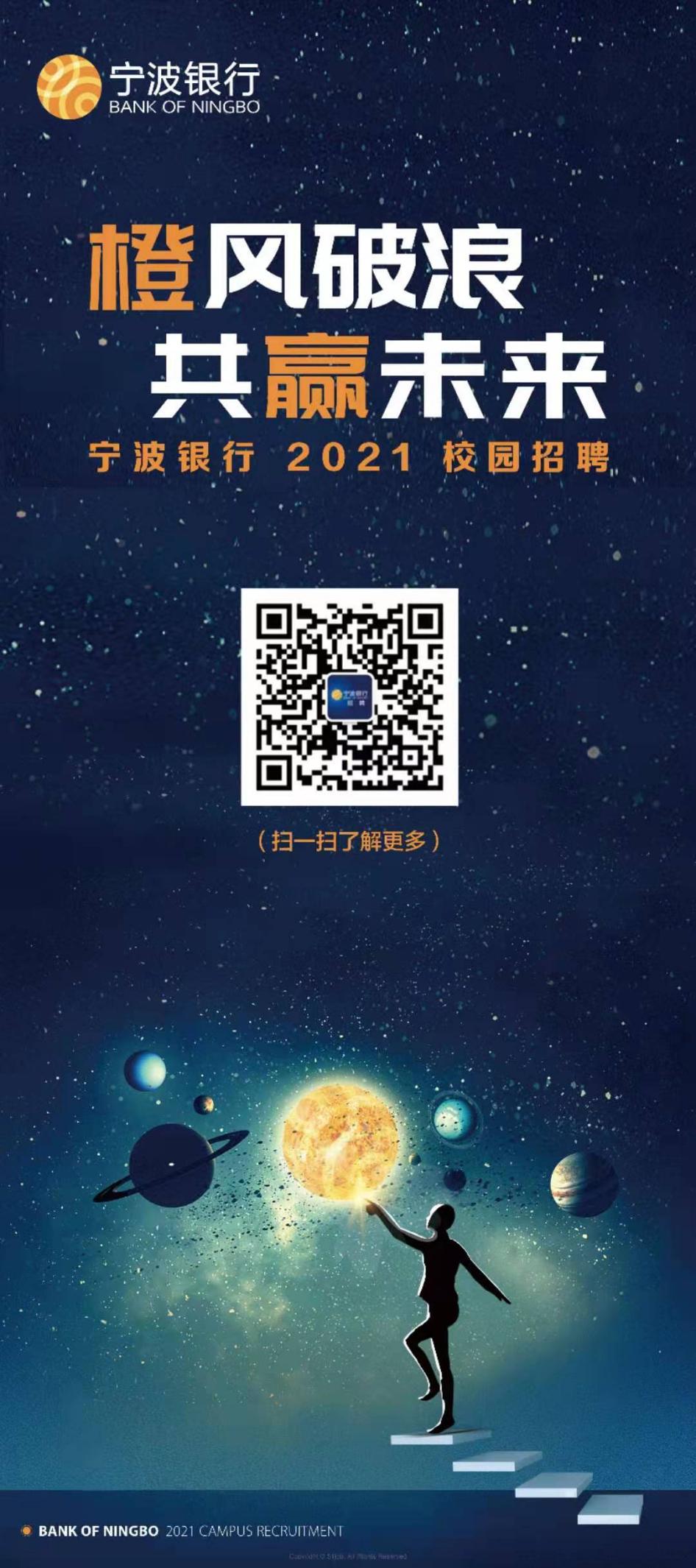 联系方式：联 系 人：许老师联系电话：0576-81897325/15858108541（微信同号）联系邮箱：192659@nbcb.cn联系地址：浙江省台州市椒江区东环大道296-306号